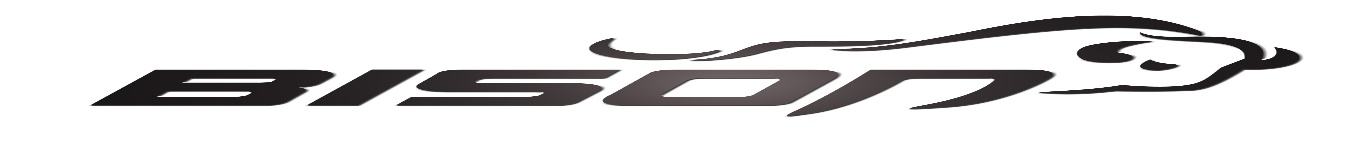 B.I.S.O.N. Power—Bartonville Igniting Successful Opportunities NowPERMISSION SLIP SESSION #1:  Monday, Sept. 16 -- Thursday, Nov. 21, 2019 ATTENTION:  Return to Mr. Jockisch ASAP.  Enrollment is 1st come 1st Served□  Monday—What’s for Dinner?:  Cooking with Mrs. Rutledge□  Tuesday—Tech:  Science & Engineering with Mr. Diskin  □  Wednesday-- Masterpiece Time: Art with Ms. Evans   □  Thursday—It’s All Fun & Games!:  Board Games with Mrs. SchwinnHere are a few things you need to know:This is for students in grades 4-8. Students may choose up to four days of the week or as few as one day.  Each session lasts from 2:45 to 4:15 and begins with a snack and exercise.Each day is limited to a max of 15 students per activity.  Students are required to follow our school-wide behavior expectations and maintain academic eligibility or they will be removed from the program.  Questions?  Contact Mr. Jockisch @ (309) 697-3253 or bjockisch@bgs66.org.  _ _ _ _ _ _ __ _ _ _ _ _ _ _ _ _ _ _ _ _ _ _ _ _ _ _ _ Please check which activities in which your child will participate.   Sign below giving your permission and return it to the BGS office.  □ Monday—What’s for Dinner?:  Cooking with Mrs. Rutledge □ Tuesday—Tech!:  Science & Engineering with Mr. Diskin □ Wednesday—Masterpiece Time:  Art with Mrs. Evans □ Thursday—It’s All Fun & Games:  Board Games with Mrs. Schwinn_______________________________________               _______________________________________Student Name/Grade Level (Print)                                      Student (Sign & Date)_______________________________________               _______________________________________Parent/Guardian (Print)                                                        Parent/Guardian (Sign & Date)